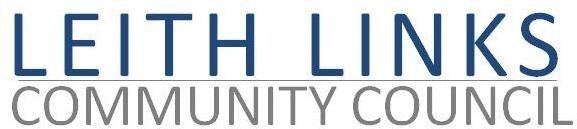 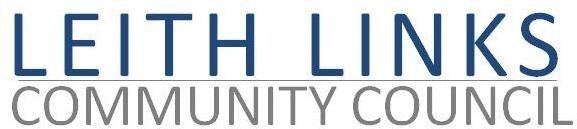 AGENDAMonday 29 April 2024, 6:30pmOnline, TeamsWelcomeAdoption of Minutes of previous meeting (25.03.24) & Matters ArisingPolice Scotland Report if available
Update from Elected Representatives as availableOpen Floor –Issues raised by Local Residents Planning Matters – Johns Lane / Johns Place / Nobles’ windows, PBSA, Place PlanningTransport, Travel & Mobility - update Parks and Greenspaces – litter pick, public toilets, events, bulbs, tree signageCommunity Council Elections, Community Council Scheme and Boundary Review 2023AOCBNext meeting: Monday, May 29 2024, 6:30pm in-person @ Duncan Place